UNIONE GIOVANI CONSULENTI DEL LAVORO DI VENEZIA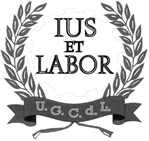 UNIONE GIOVANI CONSULENTI DEL LAVORO DI VENEZIAUNIONE GIOVANI CONSULENTI DEL LAVORO DI VENEZIA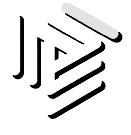 CONSIGLIO PROVINCIALE DELL’ORDINE DEI CONSULENTI DEL LAVORO DI VENEZIACONSIGLIO PROVINCIALE DELL’ORDINE DEI CONSULENTI DEL LAVORO DI VENEZIACONSIGLIO PROVINCIALE DELL’ORDINE DEI CONSULENTI DEL LAVORO DI VENEZIACON IL CONTRIBUTO DI: 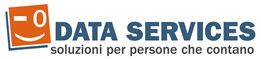 CON IL CONTRIBUTO DI: corso di preparazione all’Esame di stato 2016programma e calendariocorso di preparazione all’Esame di stato 2016programma e calendariocorso di preparazione all’Esame di stato 2016programma e calendariocorso di preparazione all’Esame di stato 2016programma e calendariocorso di preparazione all’Esame di stato 2016programma e calendariocorso di preparazione all’Esame di stato 2016programma e calendariocorso di preparazione all’Esame di stato 2016programma e calendariocorso di preparazione all’Esame di stato 2016programma e calendarioMese: aprile/maggio 2016Mese: aprile/maggio 2016Mese: aprile/maggio 2016MODULO: diritto del lavoroMODULO: diritto del lavoroMODULO: diritto del lavoroMODULO: diritto del lavoroMODULO: diritto del lavoro21262835101217Rapporti di lavoro- Caratteri del lavoro subordinato- Caratteri del lavoro autonomo- Caratteri del lavoro parasubordinatoClassificazioni professionali- associati in partecipazione prima e dopo la L. 92/2012- lavoro a progetto e partite Iva prima e dopo la L. 92/2012- lavoro occasionaleIl contratto di lavoro e i contratti atipici e le modifiche dellaLegge n. 92/2012 e legge  n. 78/2014- Il contratto individuale- Elementi essenziali: soggetti, oggetto.- Elementi accidentali: termini e forma- Patto di prova- contratto a tempo indeterminato- contratto a tempo determinato e le modifiche alla Rif. Fornerodel decreto del fare- contratto a tempo parziale e le modifiche alle clausoleapportate Svolgimento del rapporto di lavoro- Obblighi del datore di lavoro- Poteri del datore di lavoro: potere direttivo e di vigilanza,potere disciplinare- Obblighi del lavoratore- L’orario di lavoro- Riposi, ferie, retribuzione mansioni e livelloContratti di lavoro: atipici e somministrazione di lavoro- lavoro a domicilio- lavoro intermittente nella disciplina giuridica successiva alla L.92/2012 e l. 78/2014- job sharing- telelavoro- lavoro accessorio dopo la L. 92/2012 e l. 78/2014- somministrazione di lavoro- appalto e distaccoContratti formativi- Il nuovo apprendistato e agevolazioni alle assunzioni deldecreto del fare- Abrogazione del contratto di inserimento e disciplinaprecedente alla riforma del lavoro- Stage e tirocini formativi e di orientamento prima e dopo la L.92/2012 e l. 78/2014Interruzioni e sospensione del rapporto di lavoro- Cause di sospensione e di conservazione del rapporto di lavoroe della retribuzione-Interruzioni e sospensione del rapporto di lavoro- Infortuni e malattie professionaliCessazione del rapporto di lavoro- Casi di cessazione, risoluzione, nullità del contratto di lavoro- Comunicazione del licenziamento- Recesso unilaterale del contratto di lavoro:- Dimissioni- Licenziamenti individuali: discriminatorio, disciplinare eeconomico prima e dopo la Riforma del lavoro- Tutele- Licenziamenti collettivi: disciplina giuridica precedente esuccessiva alla L. 92/2012Mercato del lavoro e politiche attive- Organismi e competenze- Borsa continua nazionale- Ammortizzatori sociali e l’Assicurazione Sociale per l’Impiego- L’ indennità una tantum ai collaboratori coordinati econtinuativi: le nuove regole- Agenzie per il lavoro- I fondi di solidarietà bilaterali- Tutele in costanza di rapporto: ulteriori misure a sostegnoCdl rubiniCDL MARTA DELLA VEDOVADott.sa soratoCDL ROBERTO GIANNINICDL MICHIELE TRENTINCdl di venereCdl di venereCdl gobat14.30 – 18.0014.30 – 18.0014.30 – 18.0014.30 – 18.0014.30 – 18.0014.30 – 18.0014.30 – 18.0014.30 – 18.00 UGCDL DI VENEZIA – GALLERIA GIACOMUZZI 6 MESTRE (VE) FAX 041988886E-MAIL: info@ugcdlvenezia.it PEC: ugcdlvenezia@pec.itUGCDL DI VENEZIA – GALLERIA GIACOMUZZI 6 MESTRE (VE) FAX 041988886E-MAIL: info@ugcdlvenezia.it PEC: ugcdlvenezia@pec.itUGCDL DI VENEZIA – GALLERIA GIACOMUZZI 6 MESTRE (VE) FAX 041988886E-MAIL: info@ugcdlvenezia.it PEC: ugcdlvenezia@pec.itUGCDL DI VENEZIA – GALLERIA GIACOMUZZI 6 MESTRE (VE) FAX 041988886E-MAIL: info@ugcdlvenezia.it PEC: ugcdlvenezia@pec.itUGCDL DI VENEZIA – GALLERIA GIACOMUZZI 6 MESTRE (VE) FAX 041988886E-MAIL: info@ugcdlvenezia.it PEC: ugcdlvenezia@pec.itUGCDL DI VENEZIA – GALLERIA GIACOMUZZI 6 MESTRE (VE) FAX 041988886E-MAIL: info@ugcdlvenezia.it PEC: ugcdlvenezia@pec.itUGCDL DI VENEZIA – GALLERIA GIACOMUZZI 6 MESTRE (VE) FAX 041988886E-MAIL: info@ugcdlvenezia.it PEC: ugcdlvenezia@pec.itUGCDL DI VENEZIA – GALLERIA GIACOMUZZI 6 MESTRE (VE) FAX 041988886E-MAIL: info@ugcdlvenezia.it PEC: ugcdlvenezia@pec.itUNIONE GIOVANI CONSULENTI DEL LAVORO DI VENEZIAUNIONE GIOVANI CONSULENTI DEL LAVORO DI VENEZIAUNIONE GIOVANI CONSULENTI DEL LAVORO DI VENEZIACONSIGLIO PROVINCIALE DELL’ORDINE DEI CONSULENTI DEL LAVORO DI VENEZIACONSIGLIO PROVINCIALE DELL’ORDINE DEI CONSULENTI DEL LAVORO DI VENEZIACONSIGLIO PROVINCIALE DELL’ORDINE DEI CONSULENTI DEL LAVORO DI VENEZIACON IL CONTRIBUTO DI: CON IL CONTRIBUTO DI: corso di preparazione all’Esame di stato 2015programma e calendariocorso di preparazione all’Esame di stato 2015programma e calendariocorso di preparazione all’Esame di stato 2015programma e calendariocorso di preparazione all’Esame di stato 2015programma e calendariocorso di preparazione all’Esame di stato 2015programma e calendariocorso di preparazione all’Esame di stato 2015programma e calendariocorso di preparazione all’Esame di stato 2015programma e calendariocorso di preparazione all’Esame di stato 2015programma e calendarioMese: maggio 2015Mese: maggio 2015Mese: maggio 2015MODULO: diritto del lavoro MODULO: diritto del lavoro MODULO: diritto del lavoro MODULO: diritto del lavoro MODULO: diritto del lavoro 192426Contenzioso del lavoro- Garanzie:Di st stabilità del rapporto di lavorodel credito del lavoratorecontro rinunzie e transazioni- ex Conciliazione dei dipendenti privati- Il processo del lavoro e il nuovo rito acceleratoIl Pari opportunità- Tutela del lavoro femminile- Maternità, paternità e contrasto alle dimissioni in bianco- Congedi parentali- Pari opportunità e azioni positive per i lavoratori disabili e ladisciplina in materia di soggiorno degli stranieriNormativa INAIL- il rapporto giuridico assicurativo- inizio, svolgimento e cessazione- premi speciali- autoliquidazione premio- prestazioni integrative e sanitarieAvv. MorettoCdl forcolinDOTT.SA SORATO14.30 – 18.0014.30 – 18.009.30 – 13.00 UGCDL DI VENEZIA – GALLERIA GIACOMUZZI 6 MESTRE (VE) FAX 041988886E-MAIL: info@ugcdlvenezia.it PEC: ugcdlvenezia@pec.itUGCDL DI VENEZIA – GALLERIA GIACOMUZZI 6 MESTRE (VE) FAX 041988886E-MAIL: info@ugcdlvenezia.it PEC: ugcdlvenezia@pec.itUGCDL DI VENEZIA – GALLERIA GIACOMUZZI 6 MESTRE (VE) FAX 041988886E-MAIL: info@ugcdlvenezia.it PEC: ugcdlvenezia@pec.itUGCDL DI VENEZIA – GALLERIA GIACOMUZZI 6 MESTRE (VE) FAX 041988886E-MAIL: info@ugcdlvenezia.it PEC: ugcdlvenezia@pec.itUGCDL DI VENEZIA – GALLERIA GIACOMUZZI 6 MESTRE (VE) FAX 041988886E-MAIL: info@ugcdlvenezia.it PEC: ugcdlvenezia@pec.itUGCDL DI VENEZIA – GALLERIA GIACOMUZZI 6 MESTRE (VE) FAX 041988886E-MAIL: info@ugcdlvenezia.it PEC: ugcdlvenezia@pec.itUGCDL DI VENEZIA – GALLERIA GIACOMUZZI 6 MESTRE (VE) FAX 041988886E-MAIL: info@ugcdlvenezia.it PEC: ugcdlvenezia@pec.itUGCDL DI VENEZIA – GALLERIA GIACOMUZZI 6 MESTRE (VE) FAX 041988886E-MAIL: info@ugcdlvenezia.it PEC: ugcdlvenezia@pec.it